Sermon Notes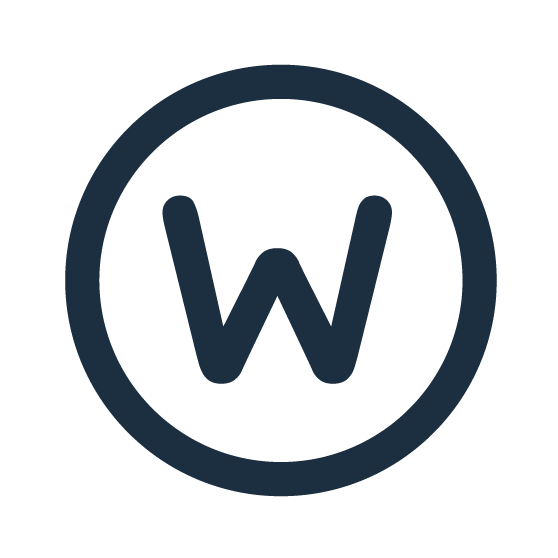 Life on PurposeThe Soul of a LeaderPastor Ron WoodJune 9, 20191 Timothy 3 Why is it important for our leaders to be Godly Followers of Christ?Because:Elders and Deacons lead our Church toDevelop A C__________ of S____________.How to Not Pick a Leader:1. P __________________. 2.  P __________________.3.  P __________________.4.  P __________________.Being an Elder or Pastor	vv. 1-73:1  Episkopos-  O_________________.His C________________.   vv. 1-3His H_____________Life.   vv. 4-5His C ____________ Life.   vv. 6His Life in the W_______.    v.73 Questions to Ask:1.  Does his inner life match his ____________ image? 2.  Would his wife and children _________ that he is qualified?3.  Would the general public—his colleagues and business competitors— A ____________ him or express C____________ about his qualifications? Being a Deacon	vv. 8-13v. 8 Diakonos- S_________. One who attends to another.What are their roles?What are their Qualifications?v.  10	T____________.vv. 11 Women Deacons?  3 Possibilities:  1.  W______________.2.  Women in G______________.3.  F___________ D______________.The Well we have #3.  3 Reasons:	Not a position of A______________.  2:12	Parallels vv. 8 and 11.	Context of Church O_____________.  v. 11.v. 12	Importance of a strong F____________ Life.v. 13   The World’s Kingdom Rewards S______________.           God’s Kingdom Rewards S__________________.The Place Where Truth Lives vv. 14-16God’s H_____________-  oikosC_________ of the Living God-  ekklesiaPillar and foundation of the T_________________.And What is that Truth?  6 Things.  v.16 Summary:1.  Our Church Leaders Conform to B_____ Standards.  vv.8-132.  Our Conduct is based on S__________________ Principles,      not on our own D______________.  vv. 14-153.  Our Beliefs and Actions revolve around the L_____  J_____     C___________ and not anyone else.  vv.15-16Elders and Deacons lead our Church toDevelop A C_____________ of S_______________.